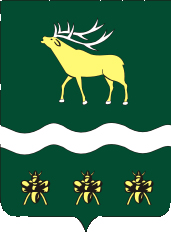 АДМИНИСТРАЦИЯЯКОВЛЕВСКОГО МУНИЦИПАЛЬНОГО РАЙОНА ПРИМОРСКОГО КРАЯ ПОСТАНОВЛЕНИЕО внесении изменений в административный регламент предоставления муниципальной услуги «Признание в установленном порядке жилых помещений муниципального жилищного фонда непригодным для проживания» Яковлевского муниципального района.В целях исполнения протеста прокурора Яковлевского района и приведения административного регламента предоставления муниципальной услуги «Признание в установленном порядке жилых помещений муниципального жилищного фонда непригодным для проживания»  Яковлевского муниципального района в соответствие с требованиями Федерального Закона от 03.07.2016 № 361 – ФЗ «О внесении изменений в отдельные законодательные акты Российской Федерации и признании утратившими силу отдельных законодательных актов (положений законодательных актов) Российской Федерации», Администрация Яковлевского муниципального районаПОСТАНОВЛЯЕТ:     Внести в административный регламент предоставления муниципальной услуги «Признание в установленном порядке жилых помещений муниципального жилищного фонда непригодным для проживания» (далее Регламент), утвержденный постановлением Администрации Яковлевского муниципального района от 18.04.2016 № 124-НПА, следующие изменения:В пунктах 2.6.1 и 2.6.2  Регламента слова «Единый государственный реестр прав на недвижимое имущество и сделок с ним» заменить словами « Единый государственный реестр недвижимости».Руководителю аппарата Администрации Яковлевского муниципального района обеспечить опубликование настоящего постановления в районной газете «Сельский труженик» и размещение на сайте Администрации Яковлевского муниципального района.Настоящее постановление вступает в силу с момента опубликования.Контроль за исполнением настоящего постановления возложить на заместителя главы Администрации Яковлевского муниципального района Лисицкого С.В. Глава района - глава Администрации  Яковлевского муниципального района                                     Н.В.Вязовикот07.07.2017 г.          с. Яковлевка№  553    - НПА